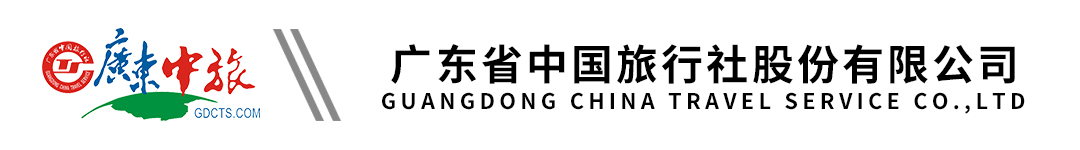 【韩国首尔&乐天星空】首尔仁川双飞五天四晚之旅 | 广州往返 | 全程五花特二酒店 | 乐天世界/奉恩寺/星空图书馆/青瓦台/景福宫...行程单行程安排费用说明购物点自费点其他说明产品编号KR20240418001SJT出发地广州市目的地韩国-首尔行程天数5去程交通飞机返程交通飞机参考航班【广州-首尔】（参考航班：CZ 09:35-13:55/11:05-15:25）【广州-首尔】（参考航班：CZ 09:35-13:55/11:05-15:25）【广州-首尔】（参考航班：CZ 09:35-13:55/11:05-15:25）【广州-首尔】（参考航班：CZ 09:35-13:55/11:05-15:25）【广州-首尔】（参考航班：CZ 09:35-13:55/11:05-15:25）产品亮点☆ 方便快捷：广州往返，直航首尔仁川机场~~☆ 方便快捷：广州往返，直航首尔仁川机场~~☆ 方便快捷：广州往返，直航首尔仁川机场~~☆ 方便快捷：广州往返，直航首尔仁川机场~~☆ 方便快捷：广州往返，直航首尔仁川机场~~天数行程详情用餐住宿D1【广州--首尔】早餐：自理     午餐：自理     晚餐：韩式蘑菇汤锅   首尔周边五花特二D2【首尔】早餐：酒店早餐     午餐：韩式马铃薯脊骨煲     晚餐：自理   首尔周边五花特二D3【首尔】早餐：酒店早餐     午餐：人参鸡汤     晚餐：自理   首尔周边五花特二D4【首尔】早餐：酒店早餐     午餐：韩式五香猪手料理     晚餐：自理   首尔周边五花特二D5【首尔--广州】早餐：酒店早餐     午餐：自理     晚餐：自理   无费用包含1、往返机票，现时机税及燃油附加费；韩国团队签证费用；1、往返机票，现时机税及燃油附加费；韩国团队签证费用；1、往返机票，现时机税及燃油附加费；韩国团队签证费用；费用不包含1. 境外司陪人员服务费 RMB100 元/人/天；1. 境外司陪人员服务费 RMB100 元/人/天；1. 境外司陪人员服务费 RMB100 元/人/天；项目类型描述停留时间参考价格护肝宝专卖店主营：护肝宝、保肝宝、益肝宝，真肝宝等90 分钟韩国人参专卖店主营：高丽参等90 分钟精品化妆店主营：本土化妆品、国际品牌化妆品等90 分钟项目类型描述停留时间参考价格烤肉10人以上（含）在自由活动时间安排45 分钟¥(人民币) 300.00汉江邮轮15人以上（含）在自由活动时间安排45 分钟¥(人民币) 400.00三八线+第三洞窟15人以上（含）在自由活动时间安排45 分钟¥(人民币) 450.00鹭粱津海鲜市场（帝王蟹4人一只+鲍鱼+其他海鲜+蟹黄炒饭）10人以上（含）在自由活动时间安排45 分钟¥(人民币) 750.00预订须知A）正常收客年龄：19-65岁；报价仅适用持中国护照。港澳台人士或外国护照人士需请详询护照类别是否可接待参团,出入境国相关签证自理。整团其他护照价格另询。温馨提示简况： 韩国位于亚洲大陆东北部朝鲜半岛南半部。东、南、西三面环海。属温带季风气候，年均气温13℃-14℃，年均降水量约1300毫米-1500毫米。退改规则1、如果不成团，提前7天通知，可协商转团或者无损退团，不作任何赔偿。签证信息韩国团体签证所需资料：报名材料大陆护照报名:护照首页扫描件（有效期至少 6 个月以上）保险信息建议游客自行购买个人旅游意外保险。具体保险险种请在报名时咨询销售人员并购买，出游时请携带保险资料。保险信息参考酒店（韩国五花）：